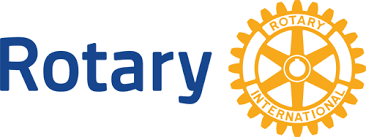 防灾避险手册　外国住民のための防災ガイド 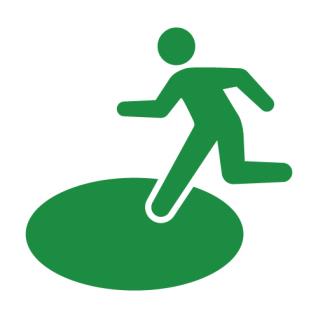 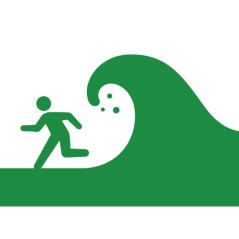 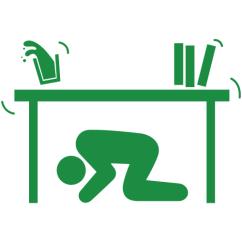 中国語版（中文）〔〕外国住民のための防災ガイド発行・編集　　上郡佐用ロータリークラブ〒678-1233 兵庫県赤穂郡上郡町大持２７８　　　　　　　　　　　　　　　　　　　　　　  上郡商工会館内TEL：0791-52-3710　　FAX：0791-52-3833E-mail:kamigori@gold.ne.jpHomePage:http://kamigori.ri2680.org/協　力　 　　佐用国際交流協会  M E M O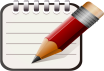 〔カード〕１１〔〕◎のでがあったとき① されてないテレビ、かられてください。② テーブルのにってをってください。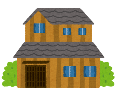  がまったらガスのをしてください。 やをけてをしてください。 があったり、があるかもしれません。あわててにないようにしてください。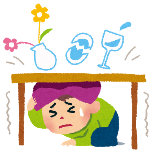 ◎にいるときのくをいていたらカバンでをってください。から、ガラスなどがちてくるのでをつけてください。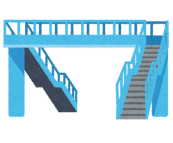 ２  M E M O〔〕：　〒678-1292　　　　２７８：0791-52-1111〔上郡町政府〕地址:　 Daimochi278, Kamigori-choAko-gun, Hyogo-ken678-1292, Japan电话:　 0791-52-1111〔〕：　〒679-5380　　　　２６１１−１：0790-82-2521〔佐用町政府〕地址: 　Sayo2611-1, Sayo-choSayo-gun, Hyogo-ken679-5380, Japan电话:　　 0790-82-2521２６１〔地震〕◎　在室内遇到地震时① 远离未加固的家具或电视机等。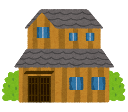  躲在桌子下。③ 当摇晃停止时，关掉天然气等火源。④ 打开门及窗户，确认安全出口。⑤ 当心掉落下的东西及余震。不要慌乱地跑到室外。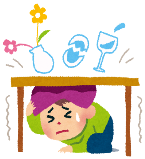 ◎　在室外时靠近建筑物行走时用手提包等保护头部以防落下的玻璃和广告牌等危险物。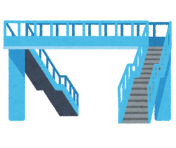 ３のには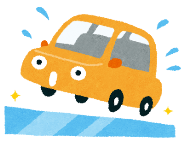 のにし、エンジンをってください。② れがおさまるまでのでっていてくださ　　　　　　　　　　い。 キーをけたままロックせずにでしてください。やのくにいたら　・の、がることがあります。すぐにいところへしてください。げるはにらず、ってげてください。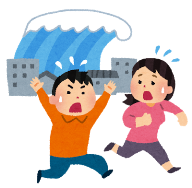 ４１１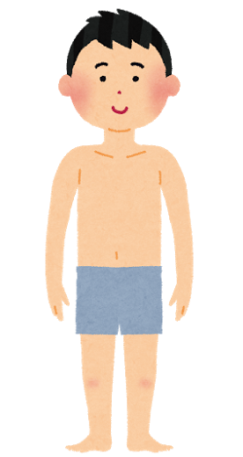 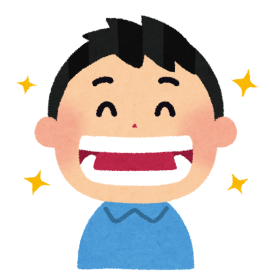 ２５１１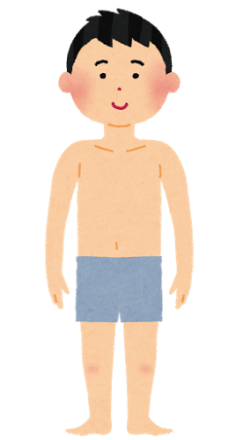 ２４ 驾驶途中遇到地震时   ①将车停在道路左侧，熄灭引擎。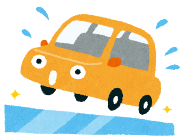    ②摇晃未停止时不要离开车内。③下车时不要拔掉车钥匙或锁上车门。应步行至避难所。靠近海或河川时・地震后可能会发生海啸。・应向高处避难。・不要驾驶汽车避难，而应徒步至高处。５２〔〕・では８〜１０にがたくさんます。・いやがるのでにはないでください。・でがれるかもしれないので、カーテンやを　めてください。・ではがれたりんできたりするがあります。　にいるときはくのにってください。・、、のくにかないで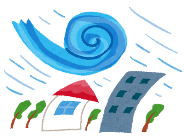 　ください。３〔・〕たくさんのがったとき、や（、がけれ）がこるがあります。、、などなにづかないでください。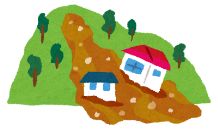 ６１０〔紧急状况下可能会用到的词汇〕[Japanese] Tasukete kudasai.→[Chinese] 救命！[Japanese] Nihongo wo hanasu koto ga dekimasen.→[Chinese] 我不会说日语。[Japanese] Motto yukkuri hanasite kudasai.→[Chinese] 请再说慢一点。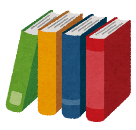 ２３１０〔の〕けてください。をすことができません。もっとゆっくりしてください。２２２〔台风〕在日本，8月至10月是台风的多发季节。强风暴雨来临时请不要外出。・强风可能会刮碎玻璃，所以请拉上窗帘，并关上防雨板。 ・ 在户外时，可能会有危险物飞落，请进入附近的建筑物里避险。・ 不要去海、河、山的附近。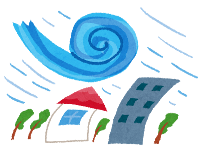 ３〔暴雨，洪水〕降雨量增加时可能会发生洪水及泥石流灾害。请远离山、河、池塘等危险场所。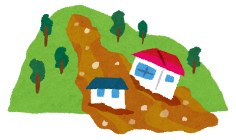 ７４〔と〕、、がするおそれがある、から、、がされます。　い　　　い８９〔灾害电话留言〕发生灾害时，电话有可能很难接通。这时您可以选择电话留言。如何录下留言① 按171后再按下拨打键。② 按1。③ 输入您的座机电话号码（加区号）。④ 按1和#键。⑤ 留言不超过30秒。⑥ 按9和#键。播放留言① 按171。② 按2。③ 输入您的座机电话号码（加区号）。④ 按1和#键。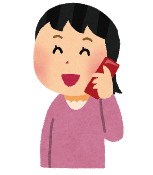 ⑤ 听留言。⑥ 按9和#键。２１９〔ダイヤル〕でがつながりにくいにできます。をする①のをし、をする。②をす。③のをす。（から）④をす。⑤３０にす。⑥をす。をするのをす。をす。③ のをす。（から）④をす。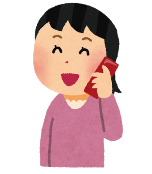 ⑤ をく。⑥をす。２０４〔避难建议及避难指示〕当台风，大雨，泥石流灾害可能发生时，各市镇村长会发布避难建议，避难指示，及避难准备信息。强制程度低.强制程度高９５〔・〕…、、が「ない」というおらせ。…、、が「とてもない」というおらせ。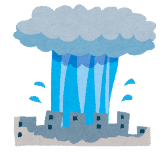 ６〔ひょうごネット〕やパソコンにしておくと、にがされます。URL： http://bosai.net/e/QRコード→  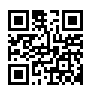 １０②发生火灾时     消防局                       　　　 您１９②火事のとき   消防署                         あなた１１８５〔注意报・警报〕注意报: 大雨、强风、海啸处于　“危险”状态。警报  ：大雨、强风、海啸处于　“非常危险”状态。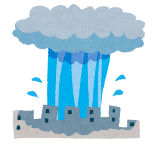 ６〔兵库防灾网〕在电话或电脑上登录后，紧急状况时会发送防灾紧急信息给您。网址: http://bosai.net/二维码→１１７〔にえて〕くのをしておきましょう。…や　　　　　が分からないはのにき、　　　　　ずしておきましょう。のイベントにしてにりいをつくっておきましょう。ちし（げるにっていくがった）をしておきましょう。（）（お、）、パスポート、、、、タオル、、カードなど。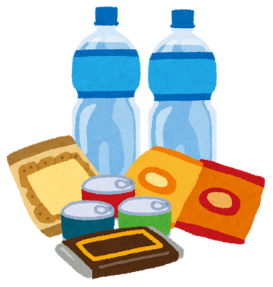 １２〔１１９〕①急救：急病或严重受伤时消防局                                   您１７〔１１９〕救急のとき…急病や大けがのとき。消防署                         あなた１１６７〔防灾准备〕请确认就近的避难所位置。避难所 ：学校或公民馆。     *如果您不确定，请务必向当地政府部门咨询。参加地区活动从而与邻里建立互助协作关系。准备“紧急包”（避难时放入所需物品）*例如：贵重物品（现金、存折）、护照、药、水、食物、毛巾、手机、在留卡等。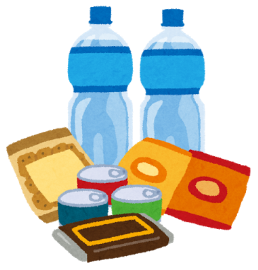 １３８ １４８ 紧急电话１５姓名出生年月日性别血型国籍）     （）住址(日本) ）     （）住址(本国)）　　　（）电话号码(日本)）　　　（）电话号码(本国)）公司名称公司电话避难所[J] ~ga itai desu.→[C] ~很疼。〜がいです。[J] ~wo yonde kuddasai→[C] 请帮我叫~[J] ~wo yonde kuddasai→[C] 请帮我叫~[J] ~wo yonde kuddasai→[C] 请帮我叫~Keisatstu→警察Shoubousha→消防车Isha→医生Kyu kyu sha→救护车Takushii→出租车[J] ~wa doko desuka?→[C] ~在哪里？[J] ~wa doko desuka?→[C] ~在哪里？[J] ~wa doko desuka?→[C] ~在哪里？toire→洗手间byouin→医院ginkou→银行hinanjyo→避难所eki→站yuubinkyoku→邮局[J] ~to renraku ga toritai desu.→[C] 我想和~取得联系。[J] ~to renraku ga toritai desu.→[C] 我想和~取得联系。kazoku→家人tomodachi→)朋友kaisha→公司taishikan→大使馆〜をんでください。〜をんでください。〜をんでください。タクシー〜はどこですか？〜はどこですか？〜はどこですか？トイレ〜とがとりたいです。〜とがとりたいです。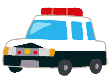 電話１１０、にあったときどろぼうのにあったとき電話　１１９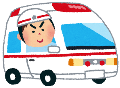 やケガのとき※いケガやのときはをわないでください。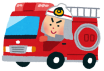 電話　１１９・やのときのはで２４つながります。なしでをかけてください。いつ、どこで、があったのか、どんななのか、あなたのととをえてください。のはで２４つながります。なしでをかけてください。いつ、どこで、があったのか、どんななのか、あなたのととをえてください。报警电话１１０突发事件、事故交通事故遭遇盗贼，劫匪等救护车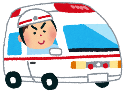 电话１１９急病或严重受伤时*若受轻伤或病情并非紧急时请不要使用救护车。消防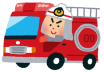 电话１１９需要救助或火灾时救护车拨打电话24小时免费接通。不需要加区号。请告知您的姓名、电话号码、所在地址，并清楚描述何时、何地、发生了什么事、情况如何。救护车拨打电话24小时免费接通。不需要加区号。请告知您的姓名、电话号码、所在地址，并清楚描述何时、何地、发生了什么事、情况如何。